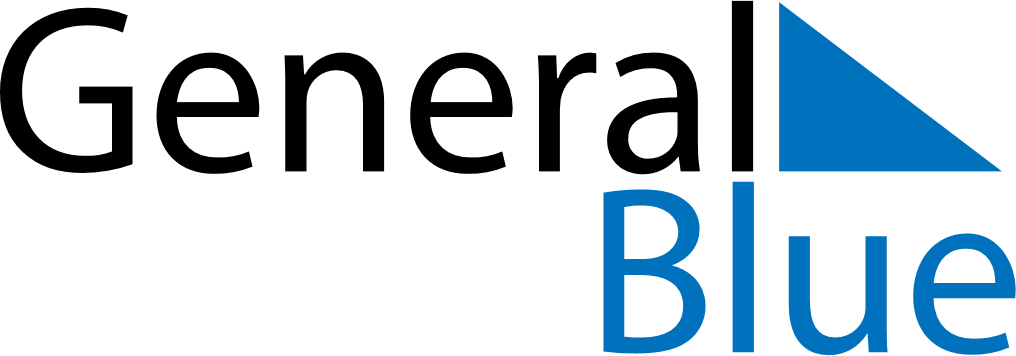 September 2020September 2020September 2020September 2020September 2020September 2020MozambiqueMozambiqueMozambiqueMozambiqueMozambiqueMozambiqueMondayTuesdayWednesdayThursdayFridaySaturdaySunday12345678910111213Lusaka Peace Agreement1415161718192021222324252627Defense Force’s Day282930NOTES